Wiggenhall St Mary Magdalen Parish CouncilI hereby give you notice that an Ordinary Meeting of the above named Parish Council will be held at Wiggenhall St Mary Magdalen Village Hall on 14 November 2019 at 7.30 pm.  All members of the Council are hereby summoned to attend for the purpose of considering and resolving upon the business to be transacted at the Meeting as set out hereunder.  The meeting will be open to the public unless the Council otherwise direct.10 minutes will be allowed during the meeting for members of the public to raise points of concern on agenda items.AgendaReceive apologies for absence Confirm as a correct record the minutes of the meetings of the Council held 10 October. Draft minutes previously circulatedAccept declarations of interest and dispensation requests on agenda itemsAgree meeting be adjourned for Public SpeakingConsider applications for co-optionMatters arising not covered elsewhere on the agenda (for information only)Correspondence (for information only)Highwaysa	Receive reports of highways issues including lighting and public footpathsb	Update on Trod Receive Reports (for information only)Reviewa	Financial Regulationsb	Allotment and Paddock fees for 2021In accordance with standing order 7a, further review of standing orders Planning - Consider applications received including;-a	Amendment to 19/01179/F  Demolition of existing bungalow and replacement with 2 No new residential plots comprising of integrated garage and 3 bedroom house  at  West View,  37 Stow Road, Magdalen  Financea  	Resolve to accept monthly accounts and bank reconciliation to 31 October 2019b		Resolve to pay schedule of paymentsc		Appoint Internal Auditor for 2019/2020 accountsd		Sign declarations form for Unity Trust BankCouncillors’ concerns and agenda items for next meeting –information only Agree meeting be adjourned for Public Speaking.Confirm date and place of next meeting – 12 December at Magdalen Academy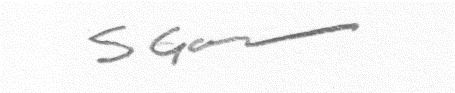 	8 November 2019